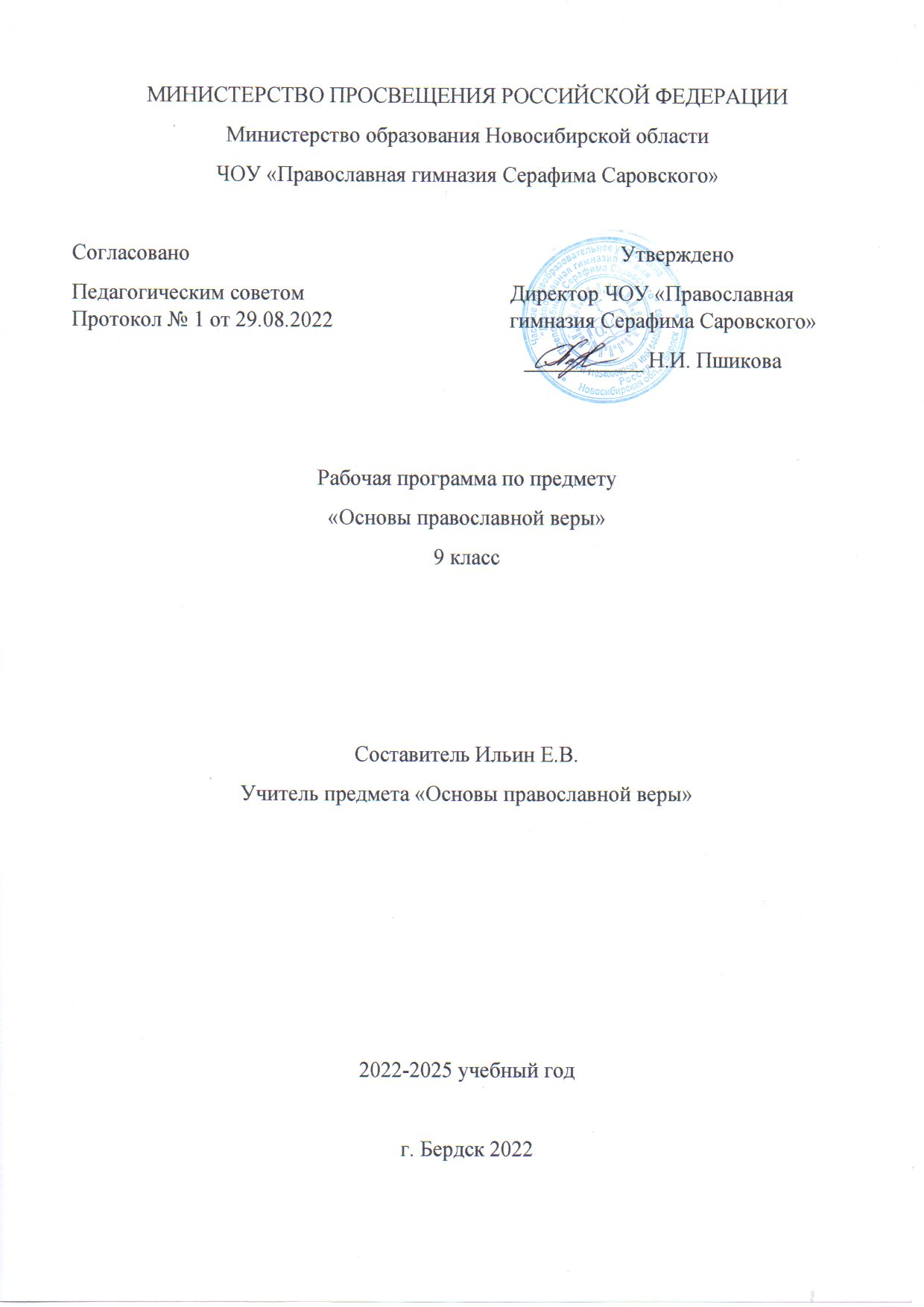 Пояснительная запискаПредисловиеВ 9 классе в рамках изучения многолетнего комплексного учебного курса«Основы православной веры» воспитанникам православных общеобразова- тельных организаций предлагается очень важный раздел «Православная жизнь».Рабочая программа разработана в соответствии с требованиями «Стан- дарта православного компонента начального общего, основного общего, сред- него (полного) общего образования для учебных заведений Российской Федерации», утверждённого решением Священного Синода Русской Право- славной Церкви 27 июля 2011 года (журнал № 76), в редакции от 28 апреля 2015 года.Содержание рабочей программы по основам православной жизни пол- ностью соответствует вероучению, историческим и культурным традициям Русской Православной Церкви (см. Закон «Об образовании в Российской Фе- дерации» №273-ФЗ, ст. 87, п. 3).Рабочая программа является частью комплекта учебных и учебно-мето- дических материалов к разделу «Православная жизнь». В состав комплекта входят также: учебное пособие и книга для учителя и родителей учащихся, изучающих основы православной веры в православных гимназиях, лицеях, школах.Общая характеристика раздела «Православная жизнь»Приняв Святое Крещение, человек становится православным христиа- нином. Как христианин человек всей своей жизнью должен давать доброе свидетельство о Боге, о Церкви Христовой Православной, о своём христиан- ском звании, а также быть верным гражданином своего земного Отечества. 4 ноября 2016 года Святейший Патриарх Московский и всея Руси Кирилл, открывая в Москве на Боровицкой площади памятник святому равноапо- стольному великому князю Владимиру, сказал: «Христианин — это тот, кто следует Христу не только тогда, когда это удобно и комфортно, а всегда. У настоящего последователя Христа не может не болеть сердце не только за своих близких, но и за свой город, за свою страну, за весь мир».Православная жизнь многогранна. Православная жизнь — это прежде всего жизнь человека в Церкви, где он соединяется со Христом, где осваивает Священное Писание и Священное Предание Церкви, где молится святым угодникам Божиим и где лучше узнаёт родную историю. Но этим жизнь ве- рующего человека не ограничивается: человек живёт в семье как домашней3церкви; в обществе, где многие нуждаются в помощи; в мире, наполненном проблемами и кризисами.Цель преподавания раздела «Православная жизнь» учебного предмета ОПВ состоит в том, чтобы на основе рассмотрения различных сторон жизни православного человека показать воспитанникам православных общеобра- зовательных организаций (гимназий, лицеев и школ) непреходящие ценно- сти православного образа жизни с благодатным укладом семейной жизни, глубиной аскетической культурой наших благочестивых предков (трудолю- бием, бескорыстием, воздержанием, целомудрием), богатыми традициями патриотизма, милосердия и благотворительности.Основные задачи преподавания основ православной веры в 9-м классе со- стоят в том, чтобы способствовать:воспитанию православной учащейся молодёжи в вере и благочестии;формированию у старшеклассников необходимых знаний духовных основ православной жизни в семье, в обществе, в мире;становлению у них целостного православного мировоззрения;приобщению к базисным духовно-нравственным ценностям своего народа;воспитанию почтительного отношения к отечественным обычаям и традициям, к великому духовному наследию России.Реализация поставленных цели и задач будет успешной, если наши юноши и девушки не только будут знать о различных сторонах и проблемах жизни современного православного человека и церковной жизни в целом, но и будут стремиться жить по заповедям Божиим — так как жили наши добрые и мудрые предки.Основные содержательные линии раздела «Православная жизнь»Изучение раздела «Православная жизнь» воспитанниками 9 класса пра- вославных общеобразовательных организаций реализуется в ходе изучения следующих взаимосвязанных тематических линий.В первом полугодии учащиеся осваивают темы: «Православная семья — домашняя церковь», «Духовные основы милосердия».Во втором полугодии старшеклассники изучают основы православной аскетики, а также знакомятся с комплексной темой «Достоинство, свобода и права человека».В возрасте 15–16 лет православные юноши и девушки уже должны за- думываться о том, куда после школы пойти учиться, где трудиться, как обу- страивать свою семейную жизнь. Впереди у них ещё несколько лет до создания собственной семьи, и очень важно, чтобы эти годы стали для них временем духовно-нравственного взросления и серьёзной подготовки ко взрослой жизни.4Цель ознакомления учащихся с темой «Православная семья — малая церковь» состоит в том, чтобы приобщить юношей и девушек к сокровищ- нице русской православной семейной культуры.В ходе изучения материалов темы старшеклассники получают представ- ление о цели и смысле семейной жизни, о том, каков идеал супружества, в чём секреты семейного счастья и откуда исходят главные угрозы семье. Знакомство с материалами уроков позволяет молодым людям найти ответ на целый ряд интересующих их вопросов:Почему святой апостол Павел называл семью домашней церковью?В чём суть истинной любви?Как нужно готовиться к свадьбе?Для чего люди венчаются?Как предупредить развод?Как воспитывать своих детей?Как заботиться о родителях?Беседы на эти темы призваны содействовать воспитанию нашей моло- дёжи в русле православных семейных традиций и в конечном итоге – спо- собствовать восстановлению традиционной крепкой российской семьи, прочной основы российского общества.Знакомство воспитанников православных учебных заведений с темой«Духовные основы милосердия» весьма актуально в настоящее время, когда со всех сторон слышатся призывы к успешности, самореализации, личному обогащению и очень редко — к состраданию и милосердию. А ведь «доб- рота — это человеческое качество, ценнейшее из всех». И «самая большая цель в жизни — это увеличивать добро в окружающем нас мире», — писал великий русский учёный академик Д.С. Лихачёв. Он считал, что спасти че- ловечество от самоуничтожения могут только доброта, милосердие и состра- дание к ближнему.Милосердие — это способность откликаться на боль и нужду другого че- ловека, деятельное стремление помочь ему. Но этой драгоценной способно- сти ещё нужно учиться — как грамоте духовной жизни. Без освоения этой грамоты невозможно стать нравственным человеком, любящим свой народ, своё Отечество, так же как невозможно стать человеком образованным без освоения азов грамотности.Цель ознакомления учащихся с данной темой состоит в том, чтобы спо- собствовать формированию у молодёжи таких нравственных качеств, как милосердие и сострадание.Библейское учение о милосердии раскрывает учащимся духовные истоки и основы милосердия. Экскурс в историю благотворительности в России в X– XIX веках призван познакомить учащихся с традициями милосердия и бла- готворительности в нашей стране, а также открыть имена великих5подвижников милосердия. Среди них — русские князья, святые люди, под- вижники, прославившиеся на поприще благотворительности. Милосердие и сострадание к ближним, способность прийти на помощь обездоленным и страждущим, не гнушаясь даже самыми опустившимися людьми, стрем- ление послужить им — вот то, что отличало святых людей, лучших предста- вителей российского предпринимательства, членов императорской фамилии.«В сострадании, — писал Д.С. Лихачёв, — есть сознание своего единства с другими людьми, с нацией, народом, страной, вселенной. Именно поэтому забытое понятие сострадания требует своего полного возрождения и разви- тия». Таково назначение учебного материала, посвящённого духовным ос- новам милосердия.Тема «Православная аскетика» призвана раскрыть учащимся наиболее характерные особенности аскетической культуры России, её духовные устои и традиции. Этот материал жизненно необходим старшеклассникам. Хо- рошо известно, как пагубно действует на современную молодёжь бездумное пользование интернетом, где на каждом шагу можно столкнуться с видео- бандитизмом и видеоразвратом, где пропагандируются суицид и преступные сообщества. Известно и то, как скоро захватывает и крепко увлекает моло- дых людей индустрия дискотек и клубов, где в «дружных компаниях» очень быстро обучают сквернословию, винопитию, наркомании и разврату. По- этому российской школе необходимо прилагать огромные усилия, чтобы ак- тивно противостоять разрушительной смертоносной силе современных молодёжных субкультур. Необходимы действенные меры, благодаря кото- рым юношам и девушкам прививался бы нравственный иммунитет к пороч- ным сторонам жизни.Цель ознакомления воспитанников православных школ с основами пра- вославной аскетики состоит в том, чтобы приобщить молодых людей к тем духовно-нравственным ценностям, на которых веками утверждалась и раз- вивалась жизнь наших благочестивых предков. Это прежде всего трудолю- бие, бескорыстие, воздержание, жертвенность, подвижничество — всё то, что входит в ёмкое понятие аскетического образа жизни. Именно эти ценно- сти являются подлинными духовными скрепами России. Аскетика нужна не только монахам-подвижникам. Без воздержания, упражнений, терпения, самоограничения невозможно достигнуть доброго успеха даже в земных делах. А для православного христианина всегда надлежит помнить и жизни будущего века.Знакомясь с основами православной аскетики, молодые люди могут кри- тически оценивать свои поступки, у них с Божией помощью может пробу- диться потребность руководствоваться в своей жизни заповедями Божиими, лучшими примерами. Усваивая понятия совесть, долг, честь, добро, благо,6милость, православные юноши и девушки учатся ответственности, осторож- ности, трудолюбию, милосердию, состраданию.Важность изучения старшеклассниками темы «Достоинство, свобода и права человека» определяется тем, что «на протяжении всей истории чело- вечества понимание того, что есть человек, существенно влияло на устроение частной и общественной жизни людей. Несмотря на глубокие различия между отдельными цивилизациями и культурами, в любой из них наличе- ствуют некоторые представления о правах и обязанностях человека».О правах и обязанностях человека ясно и убедительно говорится в «Ос- новах учения Русской Православной Церкви о достоинстве, свободе и правах человека», принятых на Архиерейском Соборе Русской Православной Церкви в 2008 году. А ключевые вопросы жизни православного христианина в светском обществе изложены в «Основах социальной концепции Русской Православной Церкви», утверждённой Юбилейным Архиерейским Собором Русской Православной Церкви в 2000 году. Детальное знакомство с содер- жанием этих важных церковных документов призвано помочь воспитан- нику российской школы вырасти человеком добрым и честным, трудолюбивым и ответственным, почтительным к родителям, благодарным учителям и воспитателям, любящим свою Родину, а также стремящимся по- могать тем, кто нуждается в помощи, и благожелательно относящимся к людям других национальностей, верований и убеждений.Предполагаемые результаты освоения учащимися программы по изучению основ православной жизниЛичностные результаты изучения учащимися 9-го класса раздела «Пра- вославная жизнь» учебного предмета «Основы православной веры»:твёрдое осознание себя православным христианином;освоение азбуки православного образа жизни: осознание святости су- пружеского союза, осознание того, что брак един и должен быть единственным; понимание духовных основ милосердия, осознание необходимости помогать людям, проявлять к ним сострадание и ми- лосердие; умение настраиваться на доброе поведение и добрые взаи- моотношения с окружающими; осознание необходимости для личностного развития таких добродетелей, как благодарность, дружба, ответственность, честность, трудолюбие, подвижничество, целомудрие, воздержание, умеренность, самоограничение, осторож- ность.В целом изучение раздела «Православная жизнь» позволяет воспитан- никам православной гимназии открыть для себя духовную красоту право- славного образа жизни, осознать свою причастность к многовековым7обычаям и традициям своего народа, понять необходимость сбережения и дальнейшего приумножения этого великого духовного наследия.Метапредметные результатыПериод обучения в школе — это не только время, когда учащийся осваи- вает материал учебника, но и когда открывает для себя подлинные духовно- нравственные ценности, которые веками хранит Русская Церковь, которые являются базовыми ценностями и для всего нашего народа. Именно откры- тие мира духовно-нравственных ценностей позволяет учащемуся вырасти в полную меру своих дарований и талантов, делает его по-настоящему сво- бодным и ответственным гражданином своего Отечества.В процессе изучения материалов раздела «Православная жизнь» стар- шеклассники:учатся осознавать и отстаивать особенности своего христианского мировоззрения,получают дополнительную практику таких навыков, как: умение по разным источникам находить нужную информацию, пользоваться ею для составления рассказа или обзора по теме, находить аргу- менты для отстаивания своей православной позиции в споре и ува- жительно выслушивать чужую точку зрения, осуществлять самоконтроль и самооценку, способность критически оценивать свои поступки и изменять их в соответствии с голосом совести и Законом Божиим.Предметные результаты:получение представлений о православной культуре семейной жизни;получение знаний о традициях милосердия и благотворительности в России;формирование потребности к участию в социально-благотворитель- ном служении;получение представлений о базисных ценностях российского обще- ства;усвоение нравственных норм и правил поведения в обществе;формирование потребности в нравственном совершенствовании.Примерное тематическое планирование раздела «Православная жизнь»В настоящей рабочей программе тематическое планирование изучения учащимися раздела представлено для 1 и 2-го полугодий.Изучение раздела рассчитано на 34 учебных часа по 1 часу в неделю.8Организация учебно-воспитательного процесса. Материально- техническое и информационное обеспечениеВ ходе знакомства юношей и девушек с православным образом жизни ос- новными формами занятий в 9 классе являются: традиционный школьный урок, духовная беседа со священником, дискуссия, представление доклада, сообщения, проекта. При проведении занятий могут использоваться совре- менные педагогические и информационные технологии.Содержание раздела «Православная жизнь»Введение.Часть 1. Православная семья — малая церковь.Почему святой апостол Павел называл семью домашней церковью.Венчание.Гимн любви.Святые покровители семьи.Целомудрие как залог семейного счастья.ОБСЖ.Русская классическая литература о семье.Новые угрозы семье.Часть 2. Духовные основы милосердия.Милосердный самарянин.Святая Библия о милосердии.Милосердие и благотворительность в Древней Руси.Благотворительность в России в XIX веке.Дом трудолюбия праведного Иоанна Кронштадтского.Жертвенный подвиг святой княгини Елизаветы.Марфо-Мариинская обитель.Милосердный Владыка-хирург.Возрождение в России традиций милосердия и благотворительно- сти.Часть 3. Православная аскетика.Что такое аскетика?Экономика и нравственность.Что такое труд?Святость как идеал жизни.Пост как школа воздержания.9Аскетика и интернет.Дефицит мудрости.Два пути.Цель и смысл жизни.Часть 4. Достоинство, свобода и права человека.Достоинство человека.Свобода человека.Права человека.Основы социальной концепции Русской Православной Церкви.Базисные ценности России.Жизнь по заповедям.От Пасхи до Пасхи. Заключительное занятие.10Тематическое планирование изучения раздела«Православная жизнь»34 часа (1 час в неделю)ЗаключениеМы живём в удивительное время, когда в нашей стране происходит возрождение православной жизни, а вместе с ней и возрождение истори- ческой памяти России.Действующее российское законодательство признаёт «особую роль православия в истории России, в становлении и развитии её духовности и культуры» (Федеральный Закон «О свободе совести и о религиозных объединениях», 1997).В обновленной Конституции Российской Федерации говорится: «Рос- сийская Федерация, объединенная тысячелетней историей, сохраняя память предков, передавших нам идеалы и веру в Бога, а также пре- емственность в развитии Российского государства, признает историче- ски сложившееся государственное единство» (ст.67.1 п.2).Поэтому миллионы граждан России после десятков лет гонений на Русскую Православную Церковь и на православную веру возвращаются в свою родную Церковь — возвращаются к православной жизни. Без веры и Церкви невозможно сохранить смысл и радость жизни. Об этом ясно сказал преподобный Серафим Саровский в беседе с Н.А. Мотовило- вым:«Так в стяжании Духа Божия и состоит истинная цель нашей жизни христианской, а молитва, бдение, пост, милостыня и другие ради Христа делаемые добродетели суть только средства к стяжанию Духа Божия. Всё же не ради Христа делаемое, хотя и доброе, но мзды в жизни будущего века нам не представляет, да и в здешней жизни благодати Божией тоже не даёт».А Святейший Патриарх Московский и всея Руси Кирилл в одном из своих наставлений отметил:«Сегодня люди очень поглощены заботой о том, чтобы внешняя жизнь была благополучной. На это тратится большая часть нашего вре- мени, наших ресурсов, нашей нервной системы. Всё работает ради того, чтобы обустроить жизнь благополучно, и мало кто думает, что и в усло- виях полного благополучия человек может достигнуть предела и исчер- пать меру своей любви, а в результате оказаться глубоко несчастным. Посмотрите, какие строятся замечательные дома, магазины, спортивные комплексы! Всё для того, чтобы человек в этой жизни был благополуч- ным. Но если бы нам было дано увидеть, что происходит в этих домах,23как там живут люди, насколько велика мера любви? Тогда мы бы уви- дели реальную жизнь — не фасады, а реальность; и мы бы убедились, что благополучие и счастье менее всего зависят от внешних условий. Церковь Божия, в отличие от всех других институтов, заботится о том, чтобы мера любви была велика и чтобы предел любви не могла положить даже смерть. А значит, Церковь заботится о самом главном — о человеческом счастье. Но поскольку виновником человеческого несчастья является тёмная сила, то все труды, которые Церковь совершает, воспитывая людей в полной мере любви, наталкиваются нередко на очень жёсткое со- противление» («Патриарший календарь» на 2019 год. 28 февраля).24Рекомендуемая литератураАмвросий (Ключарев), архиепископ. О семейном счастье и христианском вос- питании. Духовные поучения. – М.: Сестричество во имя преподобномуче- ницы великой княгини Елизаветы, 1997.Антоний, митрополит Сурожский. Таинство любви. Беседа о христианском браке. – СПб.: Сатисъ, 1994.Антоний, митрополит Сурожский. Брак и семья. – М.: Фонд «Духовное на- следие митрополита Антония Сурожского», 2012.Старец Паисий Святогорец. О семье христианской. – Калуга: «Духовный щит», 2012.Иов (Гумеров), иеромонах. Что такое брак. – М.: Изд-во Сретенского мона- стыря, 2011.Павел Гумеров, священник. Ключи от семейного счастья: семейная жизнь в вопросах и ответах. – 2-е изд. – М.: Изд. Сретенского монастыря, 2012.Киприан (Ященко), игумен. Воспитание добродетелей. – М.: Благотвори- тельный фонд «Покров», 2013.«Вступающим в брак» / Сост. С. Милов. – М.: Благовест, 2012.«О браке. Священное Писание и церковный опыт». – М.: Даръ, 2012.«Святые Пётр и Феврония Муромские». – М.: Благовест, 2012.«Целомудрие и брак». – М.: Изд-во Сретенского монастыря; «Благо», 2007.* * *Вяткин В.В. Христовой Церкви цвет благоуханный. – М.: Православный Свято-Тихоновский богословский институт, 2001.Карпова И. Частное дело общественной важности // «Нескучный сад». – 2003. № 6. – С. 10–18.Марущак В., протодиакон. Святитель-хирург: житие архиепископа Луки (Войно-Ясенецкого). – М.: «Даниловский благовестник», 2013.Махаев Сергий, священномученник. Подвижницы милосердия. – М.: Право- славный Свято-Тихоновский богословский институт, 2003.«Милосердие и благотворительность в Русском православии — опыт про- шлого и настоящего»: Сборник статей. – Нижний Новгород, 2000.Постернак А.В. Очерки по истории общин сестёр милосердия. – М.: Свято- Димитриевское училище сестёр милосердия, 2001.«Святой праведный Иоанн Кронштадтский». – М.: Благовест. 2009.«Сёстры милосердия России». – СПб.: «Лики России», 2005.Сухова О.А., Смирнов Ю.М. Иулиания Лазаревская, Муромская. – М.: «Арт- Волхонка», 2012.25Ульянова Г.Н. Благотворительность в Российской империи, XIX – начало XX века. – М.: Наука, 2005.Храпоничева Е.В. Дома трудолюбия. История создания в XIX веке работных домов и домов призрения // «Московский журнал». – 1999. № 9.«Шереметевский Дом: Странноприимный дом — традиции милосердия — медицинский музей» / Сост. Б.Ш.Нувахов, Т. А. Щорс. – М., 1993.* * *«Основы социальной концепции Русской Православной Церкви». – М., 2000.«Основы учения Русской Православной Церкви о достоинстве, свободе и пра- вах человека». – М., 2008.«Базисные ценности — основа общенациональной идентичности». – М.: ВРНС, 2011.Учебное изданиеПРАВОСЛАВНАЯ ЖИЗНЬРабочая программа раздела учебного предмета«Основы православной веры» для учащихся 9 кл. православных общеобразовательных организацийАвтор-составитель: Протоиерей Борис Пивоваров, доктор богословияПравославная гимназия во имя Преподобного Сергия Радонежскогог. Новосибирск 630090, ул Академическая, 3Тел./факс (383) 3332810. E-mail: pochta@orthgymn.ruФормат 84х108/16. Бумага офсетная ВХИ 80 г/м2.Тираж	экз. Печать офсетная. Подписано в печать  	     Напечатано в ООО «Офсет-ТМ», Заказ №  	г. Новосибирск, 630117, ул. Арбузова, 1/1, корп. 14.Тел. (383) 3328232 Факс: (383) 3327212 e-mail: ofsetn@yandex.ru№ урокаТема урокаЗадачи урокаХарактеристика учебной деятельности и задания учащимсяВводное занятие.С. 3–4Рассказать о важности изучения учащимися 9 класса общеобразовательных православных организаций основ православной жизни. Познакомить учащихся с наставлением Святейшего Патриарха Московского и всея Руси Кирилла, которым предваряется учебный материал в пособии «Православная жизнь».Познакомиться с содержанием раздела.Иметь представление о том, что входит в понятие«православная жизнь».Понимать, почему важно иметь твёрдое представ- ление об основах православного образа жизни.Часть 1. Православная семья — домашняя церковьЧасть 1. Православная семья — домашняя церковьЧасть 1. Православная семья — домашняя церковьЧасть 1. Православная семья — домашняя церковь1.1Почему святой апостол Павел назвал семью до- машней церковью.С. 7–8Познакомить с библейским учением о семье и семей- ных ценностях. Привести свидетельства из Библии о семье как малой церкви (святой апостол Павел — Рим. 16, 4), о божественном учреждении супруже- ского союза (Быт. 1, 27–28; 2, 18; Мф. 19, 6). Под- робно познакомить учащихся с евангельским повествованием о чуде в Кане Галилейской (Ин. 2, 1– 11). Раскрыть его смысл и значение для православ- ных супругов. Представить важнейшие наставления супругам, данные святым апостолом Павлом (Еф. 5. 23, 25). Раскрыть, почему святитель Василий Великий называл семью «школой добродетелей». Разъяснить, какие нравственные качества молодожёнов позволят им создать крепкую и дружную семью.Выучить наизусть свидетельство из Библии о боже- ственном учреждении супружеского союза (Быт. 1, 27–28).Знать, что означает выражение «семья — домашняя церковь».Пересказывать евангельское повествование о чуде в Кане Галилейской.Участвовать в беседе с учителем на тему «Семья — школа добродетелей».№ урокаТема урокаЗадачи урокаХарактеристика учебной деятельности и задания учащимся1.2Венчание.С. 9–15Ответить на вопрос: для чего люди венчаются? Рас- крыть цель и значение венчания. Рассказать, какие отрывки из Апостола и Евангелия читаются во время Таинства венчания. Познакомить с молитвами, кото- рые возносятся на венчании. Объяснить, когда и по- чему в храме не совершается венчание.В малых группах дать свои ответы на вопросы по теме урока.Участвовать в беседе с учителем на тему урока.1.3Гимн любви.С. 16–19На основе слов святого апостола Павла о любви (1 Кор. 13, 4–8) ответить на вопросы: что такое любовь и в чём тайна настоящей любви, что является неис- сякаемым её источником и что её разрушает?Запомнить слова апостола Павла о любви (1 Кор. 13, 1–8).В ходе беседы по теме урока выявить для себяважнейшие свойства любви.Приводить примеры проявления высокого чувства любви.1.4Святые покровители семьи.С. 20–25Рассказать о русских святых, которых Церковь почи- тает как небесных покровителей семьи и брака. Оста- новиться на жизнеописании святых князя Пётра и княгини Февронии Муромских, святого великого князя Димитрия Донского и княгини Евдокии, преподобных Кирилла и Марии Радонежских, явивших идеал креп- кой и счастливой семьи. Разъяснить, почему покро- вителями православного супружества почитаются святые мученики Гурий, Самон и Авив.Познакомиться с жизнеописанием небесных покро- вителей супружества.Знать историю установления празднования в России Дня семьи, любви и верности.Подготовить рассказ, как в вашем регионе (го- роде, области, районе) отмечается этот праздничный день.1.5Целомудрие как залог семейного счастья.С. 26–30Выяснить, в чём суть добродетели целомудрия. Разъ- яснить, как важно хранить целомудрие для создания крепкой семьи. Привести свидетельства святых отцов и учителей Церкви о великой добродетели целомуд- рия.Знать, что означает слово «целомудрие».Участвовать в беседе с учителем на тему урока.1.6ОБСЖ.С. 31–34Раскрыть аббревиатуру (ОБСЖ): «охрана безопасно- сти семейной жизни» Выяснить, какие ныне опасно- сти больше всего угрожают семье. Показать, как взаимная благодарность супругов созидает семью, а неблагодарность разрушает её. Особо остановиться на вопросе о недопустимости абортов. Объяснить, какой удар наносит этот страшный грех по благопо- лучию и счастью семьи. Рассмотреть, какую опас- ность для целостности семьи несут разговоры про развод.Участвовать в беседе с духовником гимназии на тему урока.1.7Русская классическая ли- тература о семье.С. 35–40Ответить на вопрос: чему учит русская классическая литература, повествуя о любви, о семье? Показать на примере героев известных художественных произве- дений (повесть М.Ю.Лермонтова «Герой нашего вре- мени», роман А.С.Пушкина «Евгений Онегин», роман Л.Н.Толстого «Анна Каренина»), сколь разными пу- тями идут они по жизни в поисках счастья: либо пре- ступая духовно-нравственные законы, заповеди, обещания (Печорин, Анна Каренина), либо соблюдая верность своему долгу, являя нравственную стой- кость, смирение, жертвенность (Татьяна Ларина).Подготовить характеристику литературных героев, речь о которых пойдёт на уроке.Участвовать в беседе с учителем на тему урока.1.8Новые угрозы семье.С. 41–44Раскрыть учение Церкви о семье и браке как боже- ственном установлении. Познакомить учащихся с классическим определением брака как союза муж- чины и женщины. Разъяснить, что такой брак установ- лен Богом при самом творении человека (Быт. 1, 27). Разъяснить суть «Концепции государственной семей- ной политики» относительно традиционных семейных ценностей. Рассказать о развёрнутой в нашей стране сторонниками однополых браков пропагандистской войне против традиционной семьи. Показать роль Церкви в борьбе с этой новой угрозой семье.Познакомиться с учением о семье в «Основах со- циальной концепции Русской Православной Церкви» и с «Концепцией государственной семейной поли- тики», принятой в Российской Федерации.Участвовать в беседе с учителем на тему урока.№ урокаТема урокаЗадачи урокаХарактеристика учебной деятельности и задания учащимсяЧасть 2. Духовные основы милосердияЧасть 2. Духовные основы милосердияЧасть 2. Духовные основы милосердияЧасть 2. Духовные основы милосердия2.1Милосердный самарянин.С. 46–49Познакомить с притчей Иисуса Христа о милосердном самарянине (Лк. 10, 25–37). Объяснить, что под сло- вом «ближний» в Евангелии подразумевается не близкий родственник или друг, а тот, кто помогает человеку, или тот, кто сам нуждается в помощи.Пересказывать содержание евангельской притчи о милосердном самарянине.Объяснять, кто является для человека его «ближ- ним».Приводить примеры милосердного отношения к ближним из жизни святых угодников Божиих.Приводить известные примеры проявления ми- лосердия в окружающей жизни.2.2Святая Библия о милосердии.С. 50–51Прочитать учащимся высказывания из Библии о ми- лосердии и благотворительности. Донести до них смысл прочитанного. Провести беседу-дискуссию на тему о том, как библейские наставления касаются каждого человека.Понимать библейские наставления о том, что «до- коле есть время, будем делать добро всем».Запомнить заповедь Иисуса Христа: «Во всем, как хотите, чтобы с вами поступали люди, так и вы посту- пайте с ними».2.3Милосердиеи благотворительность в Древней Руси.С. 52–57Познакомить с духовными истоками милосердия. Вспомнить о том, что одним из важнейших послед- ствий Крещения Руси было формирование благотво- рительных традиций. Рассказать о благотворительной деятельности великих князей Владимира Красное Солнышко, Ярослава Мудрого, Владимира Мономаха, а также святого владимирского князя Андрея Бого- любского. Разъяснить смысл выражения: «Не Христос ли испытывает меня?» Показать, что важным звеном в служении больным и помощи бедным являлись на Святой Руси православные монастыри.Читать отрывок из «Повести временных лет» о по- мощи бедным и больным, которую оказывал святой князь Владимир.Рассказывать о том, что сделали на поприще бла- готворительности другие русские князья.2.4Благотворительность в России в XIX веке.С. 58–61Рассказать о частной благотворительности в России в XIX веке. В качестве примера привести случай из жизни замечательного русского писателя В.А.Жуков- ского. Пояснить, почему, оказав помощь, он поспе- шил удалиться, не слушая благодарности. Рассказать о том, когда и где в нашем Отечестве появились пер- вые сестричества милосердия, а также дома трудо- любия. Показать размах, который приняла благотворительная деятельность в России в XIX веке.Составить обзор о благотворительности в России в XIX веке.Объяснить смысл высказывания В.А.Жуковского:«Благотворение есть нечто святое. Не всякий, имею- щий деньги, может сметь называться благотворите- лем!»Помнить слова, сказанные В.А.Жуковским: «Благо- творительность возвышает душу, и благотворящий ближнему стократно благотворит самому себе».2.5Дом трудолюбия праведного Иоанна Кронштадтского.С. 62–67Кратко познакомив с жизнеописанием святого пра- ведного Иоанна Кронштадтского, рассказать о его ве- ликом благотворительном служении. Показать уникальность созданного им Дома трудолюбия. Рас- сказать об организации «домов трудолюбия» в других городах России. Провести обсуждение на тему: ак- туален ли подобный опыт в наши дни?Помнить слова Иоанна Кронштадтского о том, что человек — это образ Божий, поэтому не нужно сме- шивать его со злом, которое в нём есть.Объяснять, как отцу Иоанну удавалось возвращать кронштадтских «босяков» к нормальному образу жизни.2.6Жертвенный подвиг святой княгини Елизаветы.С. 68–74Рассказать о жизненном пути великой княгини Ели- заветы Фёдоровны и созданной ею обители милосер- дия в Москве. Объяснить, почему обитель получила название Марфо-Мариинской. На примере жертвен- ного служения людям святой княгини Елизаветы рас- крыть значение двуединой заповеди — служение Богу ради ближнего и служение ближнему ради Бога. Рас- сказать о великом страдальческом подвиге великой княгини Елизаветы и о причислении её Церковью к лику святых.Объяснять, в чём состоял жертвенный подвиг свя- той княгини Елизаветы.Помнить завет святой княгини о том, что делает че- ловека поистине счастливым.Участвовать в коллективном обсуждении темы, предложенной учителем.№ урокаТема урокаЗадачи урокаХарактеристика учебной деятельности и задания учащимся2.7Марфо-Мариинская обитель.С. 75–84Дать представление о Марфо-Мариинской обители как новом для русской жизни явлении. Рассказать о сёстрах милосердия обители. Раскрыть основные на- правления деятельности сестёр милосердия в оби- тели. Рассказать о различных видах их служения нуждающимся людям.Кратко познакомить с изменениями, которые про- изошли в обители за годы советской власти. Со- общить о возрождении обители, начавшемся в 90-е годы XX века. Рассказать о том, что представляет собой Марфо-Мариинская обитель в настоящее время: какие подразделения входят в её состав и ка- ково их назначение.Рассказывать, в чём заключалось служение сестёр милосердия.Объяснять, в чём состоял жертвенный подвиг се- стёр милосердия.Рассказывать о Марфо-Мариинской обители мило- сердия.Отвечать на вопросы учителя (с опорой на текст учебного пособия).2.8Милосердный Владыка-хирург.C. 85–91Рассказать о необыкновенном докторе — святом це- лителе архиепископе Луке. Показать, что и в самых трудных жизненных обстоятельствах нужно думать о ближнем — том человеке, кому нужна забота и по- мощь. Разъяснить учащимся суть происходящих в 1930-е гг. политических репрессий. Объяснить уча- щимся, почему этим репрессиям подвергались свя- щеннослужители.Опираясь на предложенные учителем источники, со- ставить рассказ о жизненном подвиге святителя Луки (Войно-Ясенецкого).Объяснить, почему о Владыке Луке говорили —«врач от Бога». Раскрыть смысл этого выражения.2.9Возрождение в России традиций милосердияи благотворительности.С. 92–98Рассказать о возрождении благотворительной дея- тельности Православной Церкви в России. Дать пред- ставление о деятельности Отдела по церковной благотворительности и социальному служению Церкви. Познакомить с различными видами социаль- ного служения Церкви в наше время: помощь бездом- ным людям, наркозависимым, попечение о заключённых, работа православных сестричеств ми- лосердия.Знать о различных видах социального служения Рус- ской Православной Церкви на современном этапе. Участвовать в проектной деятельности: совместно с учащимися своей малой группы подготовить со- общение о проектах церковной благотворительности, которые реализуются в вашем городе, вашем при- ходе.Часть 3. Православная аскетикаЧасть 3. Православная аскетикаЧасть 3. Православная аскетикаЧасть 3. Православная аскетика3.1Что такое аскетика?С. 100–103Привести учащимся этимологию слов «аскетизм»,«аскетика». Остановиться на различных значениях терминов «аскет», «аскетика», «аскетизм». Показать, как православная аскетическая культура учит отно- ситься к жизни. Разъяснить, почему аскетика не уста- рела и никогда не устареет.Понимать, почему слово «аскетика» стало редким в современной жизни.Знать, как православная аскетика соотносится с жиз- недеятельностью православного человека.3.2Экономика и нравствен- ность.С. 104–107Привести полярные мировоззренческие точки зрения во взглядах на вопрос «Что важнее — экономика или нравственность?». Показать, какой важнейший урок Россия извлекла из потрясений XX века. Познакомить с точкой зрения Д.С.Лихачёва на то, что определяет жизнеспособность (экономическую, политическую, творческую и т.д.) общества и почему. Опираясь на взгляды выдающихся учёных (В.С.Соловьёв, Д.С.Ли- хачёв), писателей (А.И.Солженицын), ответить на во- прос: какая существует зависимость между нравственностью и экономикой?Иметь представление о полярных точках зрения во взглядах на вопрос «Что важнее — экономика или нравственность?».Знать и уметь объяснить, почему нравственная основа определяет жизнеспособность общества?Разбирать примеры предложенных учителем жиз- ненных ситуаций, иллюстрирующих предостереже- ние, сказанное Иисусом Христом: «Не можете служить Богу и маммоне».3.3Что такое труд?С. 108–111Разъяснить учащимся основные положения учения Церкви о труде и о добродетели трудолюбия. Приве- сти высказывания из святоотеческой литературы о труде как важнейшей христианской добродетели. Прочитать отрывки из памятников древнерусской письменности, в которых говорится о благословенном труде. Для сравнения показать существо антирели- гиозного взгляда на труд. В завершение привести ос- новные положения учения Церкви о труде, изложенные в «Основах социальной концепции Рус- ской Православной Церкви».Объяснять, почему человеку необходимо трудиться. Знать, как Православная Церковь характеризует труд человека.Знать, как Библия учит относиться к труду.Давать оценку предложенным учителем примерам разного отношения к труду.Приводить свои примеры трудолюбия из окру- жающей жизни.Из источников, предложенных учителем, подбирать и объяснять пословицы и поговорки на тему о тру- долюбии, а также лени, праздности и унынии.№ урокаТема урокаЗадачи урокаХарактеристика учебной деятельности и задания учащимся3.4Святостькак идеал жизни.С. 112–115Показать учащимся, что во все дореволюционные времена личным и общественным идеалом на Руси была святость. Познакомить с тем, что под выраже- нием «Святая Русь» понимали великие наши соотече- ственники: поэт В. А. Жуковский, академик Д. С. Лиха- чёв, писатель А. И. Солженицын.Составить рассказ о том, что такое Святая Русь. Проявлять почтительное отношение к государствен- ным символам, священным именам и историческим событиям России.3.5Пост как школа воздержания.С. 116–119Дать представление о воздержании как важнейшем законе духовной жизни. На основе поучений святых отцов Церкви и великопостной молитвы Ефрема Си- рина показать духовную суть поста. Отдельно оста- новиться на сути поста как воздержании в слове. Ответить на вопрос: в чём состоит грех скверносло- вия? Привести библейские свидетельства, раскры- вающие причины этой духовной болезни и показывающие способы её лечения.Уметь находить в Библии притчи Иисуса Христа и чи- тать их.Знать, когда на Божественной Литургии читается притча о мытаре и фарисее.Понимать, почему нельзя осуждать других людей. Знать содержание притчи о злых виноградарях и уметь раскрывать её смысл.3.6Аскетика и интернет.С. 120–124Раскрыть этимологию слова «прелесть». Привести различные значения этого слова, остановиться на его значении в церковнославянском языке. Ответить на вопросы: чем интернет привлекает пользователя и как он его обманывает? Какие приманки и «крючки» расставлены во «всемирной паутине», на которые она ловит своих пользователей? Разъяснить, в чём со- стоит основная угроза неразборчивого пользования интернетом. Отдельно остановиться на вопросе о том, как можно избежать опасностей пользования ин- тернетом.Знать, как можно использовать интернет во благо. Знать и помнить о тех опасностях, которые подсте- регают человека во «всемирной паутине».Осознавать необходимость осторожного поведения в интернете.3.7Дефицит мудрости.С. 125–127Рассмотреть этимологию слова «целомудрие». Пока- зать, что означает это слово в узком и широком смыс- лах. Выяснить суть добродетели целомудрия. Ответить на вопрос: почему будущим супругам не- обходима твёрдая настроенность на целомудрие и верность друг другу? Дать представление об идеаль- ной семье как пожизненном семейном союзе, когда юноши женятся, а девушки выходят замуж раз и на всю жизнь. Объяснить суть закона духовной жизни: кто не стыдится, тот и не любит! Ответить на вопрос: как юноше и девушке в современном мире сохранить целомудрие? Разъяснить, о чём говорит пословица«Береги платье снову, а честь смолоду».Понимать этимологию слова «целомудрие».Уметь объяснить смысл пословицы «Береги платье снову, а честь смолоду».Знать, как рассматривается брак в православной се- мейной традиции.3.8Два пути.С. 128–130Показать, что есть два жизненных пути — узкий и ши- рокий. Дать представление о том, что представляют собой широкий и что есть узкий путь следования по жизни. Привести свидетельства святых отцов о пути удовольствий, наслаждения и комфорта и аскетиче- ском пути труда и воздержания. Познакомить с биб- лейскими призывами следовать путём жизни.Понимать, что представляют собой узкий и широкий пути жизни.Знать, к чему приводит стремление к удовольствиям, наслаждению и комфорту.Учиться следовать в своей жизни узким, то есть спа- сительным путём.3.9Цель и смысл жизни.С. 131–134Ответить на вопрос: как православная вера опреде- ляет цель и смысл жизни человека? Остановиться на точке зрения выдающегося богослова Русской Церкви святителя Иннокентия (Вениаминова) и русского пи- сателя Ф.М.Достоевского по этому вопросу. Расска- зать о поэтической переписке А.С.Пушкина и митрополита Московского Филарета (Дроздова), в ходе которой святителем было дано поэту доброе и мудрое наставление о цели и смысле жизни.Иметь представление о том, как православная вера определяет цель и смысл жизни человека.Знать, в чём суть поэтического диалога А.С.Пушкина с митрополитом Филаретом (Дроздовым).Участвовать в дискуссии на тему «Цель и смысл жизни человека».№ урокаТема урокаЗадачи урокаХарактеристика учебной деятельности и задания учащимсяРаздел 4. Достоинство, свобода и права человекаРаздел 4. Достоинство, свобода и права человекаРаздел 4. Достоинство, свобода и права человекаРаздел 4. Достоинство, свобода и права человека4.1Достоинство человека.С. 136–140Рассказать, в чём видели истинное достоинство чело- века святые люди, русские поэты. Дать представление о том, как понятие достоинства человека рассматри- вается евангельской этикой. Показать принципиаль- ное отличие этих представлений о божественном достоинстве человека от современных взглядов, в со- ответствии с которыми «Человек — это звучит гордо!» Разъяснить всю несостоятельность жизненной уста- новки на горделивое «самодостоинство» человека. По- казать, что это прямой путь к его деградации. Раскрыть, как о достоинстве человека учит Русская Православная Церковь. Прочитать учащимся вы- держки из церковного документа «Основы учения Рус- ской Православной Церкви о достоинстве, свободе и правах человека», принятого Архиерейским Собором в 2008 г. Донести до них смысл прочитанного.Понимать, что от греха сребролюбия до греха пре- дательства короткий путь.Помнить о том, какое обещание каждый даёт перед Святым Причащением.Запомнить тропарь Великого Четверга.Уметь излагать события Великого Четверга: Тайной Вечери, умовения ног ученикам, установления Таин- ства Святого Причащения.Знать, какую новую заповедь людям дал Иисус Хри- стос накануне Своих Голгофских страданий.Помнить о том, что Великая Пятница для христиа- нина — это особый день.Запомнить тропарь Великой Пятницы.4.2Свобода человека.С. 141–143Дать представление о внешней и духовно-нравствен- ной свободе человека. Показать, в чём отличие сво- боды внешней (формальной) от свободы внутренней (духовно-нравственной). Ответить на вопрос: для чего нужна человеку свобода? Познакомить с тем, какой ответ на этот вопрос даёт православная духовно- нравственная традиция. Разъяснить содержание слов«свобода для чего-то» и «свобода от чего-то». Объ- яснить, как люди теряют свою свободу, впадая в суе- верие.Прочитать о свободе человека в «Основах учения Русской Православной Церкви о достоинстве, сво- боде и правах человека».Знать, что такое свобода по православному миро- воззрению.Уметь приводить примеры жизни в свободе от греха из житий святых.Помнить об основном правиле реализации челове- ком свободы выбора.Уметь приводить примеры, разъясняющие это пра- вило.Учиться отличать свободу от своеволия.Понимать, в чём состоит опасность суеверия.4.3Права человека.С. 144–148Рассказать учащимся о соотношении понятий «до- стоинство», «свобода» и «права» человека в документе«Основы учения Русской Православной Церкви о до- стоинстве, свободе и правах человека». Изложить суть учения Церкви о правах человека.Прочитать в «Основах учения Русской Православной Церкви о достоинстве, свободе и правах человека» о правах человека.Понимать, в чём состоит важность данного доку- мента.Уметь объяснить, почему права человека не могут быть выше духовных ценностей.Познакомиться с тем, как Церковь защищает нрав- ственную сторону в системе прав человека. Знать, как Церковь понимает право на жизнь.Знать, как Церковь определяет права семьи. Объяснять, может ли свобода слова быть безгра- ничной.4.4«Основы социальной концепции Русской Православной Церкви».С. 149–153Рассмотреть особенности положения Русской Право- славной Церкви в России после октябрьского пере- ворота 1917 года, в советское время и после торжественного празднования в стране 1000-летия Крещения Руси. Особо остановиться на специфике церковно-государственных отношений в 1990-е годы и необходимости выработки общецерковного взгляда на проблемы современного общества. Дать общую характеристику принятым на Архиерейском Соборе в 2000 году «Основам социальной концепции Русской Православной Церкви». Представить основные главы документа. Рассмотреть содержание важнейших из них: «Церковь и государство» — о положении Церкви в светском государстве; «Проблемы биоэтики» — о позиции Церкви по целому ряду острых вопросов (аборты, эвтаназия, биомедицинские технологии и другие).Прочитать «Основы социальной концепции Русской Православной Церкви».Понимать, в чём состоит актуальность данного до- кумента.Знать области, в которых осуществляется активное взаимодействие Церкви и государства.Иметь представление о позиции Церкви в вопро- сах биоэтики.№ урокаТема урокаЗадачи урокаХарактеристика учебной деятельности и задания учащимся4.5Базисные ценности России.С. 154–157Рассказать о создании в 1993 году в Москве между- народной общественной организации Всемирный Русский Народный Собор (ВРНС). Познакомить с целью и задачами ВРНС как общественной площадки для обсуждения важнейших вопросов русского на- рода и российской государственности. Привести круг важнейших вопросов, рассматриваемых ВРНС. Оста- новиться на принятии Собором документа «Базисные ценности — основа общенациональной идентично- сти». Дать представление о базисных ценностях рос- сийского общества, обозначенных Собором.Познакомиться с документом ВРНС «Базисные ценности — основа общенациональной идентично- сти».Понимать, в чём состоит важность этого документа. Отвечать на вопрос: какие из указанных в этом до- кументе ценностей вы считаете наиболее важными для гражданской консолидации российского обще- ства?4.6Жизнь по заповедям.С. 158–159Дать представление о том, какое место в православ- ной жизни занимают божественные заповеди. При- вести важнейшую библейскую заповедь — о почитании родителей. Ответить на вопрос: для чего людям даны заповеди Божии? На примере одной из заповедей Иисуса Христа (Мф. 7, 12) разъяснить, чему учит эта заповедь.Знать библейские заповеди.Знать Заповеди Блаженств.Уметь объяснять, для чего нужны заповеди. Учиться руководствоваться библейскими запове- дями в своей жизни.От Пасхи до Пасхи.Заключительное занятие.С. 160–163Подвести итог всему освоенному за учебный год. Рас- сказать о возрождении православной жизни в России. Остановиться на том, что радость православной жизни и весь её ритм определяются Святой Пасхой— Светлым Христовым Воскресением. Раскрыть пас- хальный характер всей церковной жизни. Призвать к тому, чтобы всегда хранить пасхальную радость.Выучить наизусть слова, которыми протопресвитер Михаил Помазанский определил пасхальный характер церковной жизни.Учиться хранить пасхальную радость и делиться ею со своими ближними.